naveen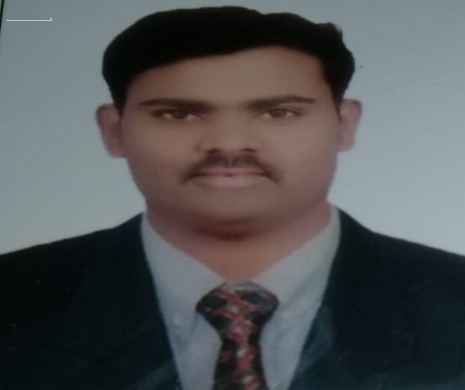 Email: naveen.382695@2freemail.com Current Location: DubaiVisa type: Employment VisaCareer ObjectiveEducation & CredentialsGraduated B.SC (BZC) with aggregate of 70% from Osmania Hyderabad, India.	Technical SkillsMicrosoft applications (Word, Excel, Office, PowerPoint, Outlook,) – Advanced Understanding of Windows 95, XP, 7,8.1,10Typing speed 30-40 wpmExcellent at Searching and Web Browsing skills.Work Summary:Worked 3 and half years as a Assistant store keeper in Bahrain.Employer	:	AL Hamad Construction & Development Company LLCPosition	:	Assitant Store Keeper	Period	:	June 2008 – Dec 2011 Job DescriptionTo exercise general control over all activities in store department.To ensure safekeeping both as to quality and quantity of materials.To maintain proper records.To initiate purchase requisitions for the replacement of stock of all regular stores items whenever the stock level of any item of store approaches the minimum limit fixed in respect thereof.To initiate action for stoppage of further purchasing when the stock level approaches the maximum limit.To check and receive purchased materials forwarded by the receiving department and to arrange for the storage in appropriate places.To reserve a particular material for a specific job when so required.To issue materials only in required quantities against authorized requisition notes or material list.To check the book balances, with the actual physical stock at frequent intervals by way of internal control over wrong issues, pilferage etc.Strengths:Strong patience and self confidence, good interaction abilities.Ability to demonstrate commitment and communicate professionally during stressful situations, maintaining composure and resolving problems effectively and positively.Manage multiple tasks and respond to urgent requests in a positive manner.Good interpersonal skills and strong analytical capabilities.Team facilitator hard worker, quick learner, proactive, team player attitude.Language SkillsEnglish - Advanced Hindi - AdvancedTelugu - Native Tongue Interests & ActivitiesTravelling, Movies, Cricket, Volley Ball, SurfingPersonal Details:Date of Birth		:	22-Nov-1984Nationality		:	IndianMarital Status		:	MarriedI would like to contribute my qualification and working experience in challenging environment to the profitability of the organization. I have been successful in all my endeavors so far and believe in growth with the company.